ZİYA GÖKALP İLKOKULU MÜDÜRLÜĞÜGÜVENLİK KAMERA SİSTEMİNİN YENİLENME İŞİ TEKNİK ŞARTNAMESİ1-16 Port Poe SwıtchSwitch Yapısı:	Web ManagedPort Sayısı:	16 PortMontaj	RackmountVeri Transfer Hızı :	10/100/1000(Gigabit)Poe :	VarSFP Port :	2 SfpPoe Port :	16 Port2- Cat 6 Kablo Bilgi iletim sistemlerinde, 250MHz, 1,0Gbit/s 1Gigabit Ethernet destekleyen ses, video ve data uygulamalarında analog ve dijital sinyal iletimi için tasarlanmış data kablosudur. Yapısal kablolama sistemleri standartları, ANSI EIA/TIA 568, ISO/IEC 11801 ve EN 50173 Class E sınıf özelliklerini karşılar.IEEE 802.3: 10Base-T; 100Base-T; 1000Base-T; 10GBase-TIEEE 802.5 16 MB; ISDN; TPDDI; ATMPower over Ethernet (PoE) / PoE+Kablo Yapısı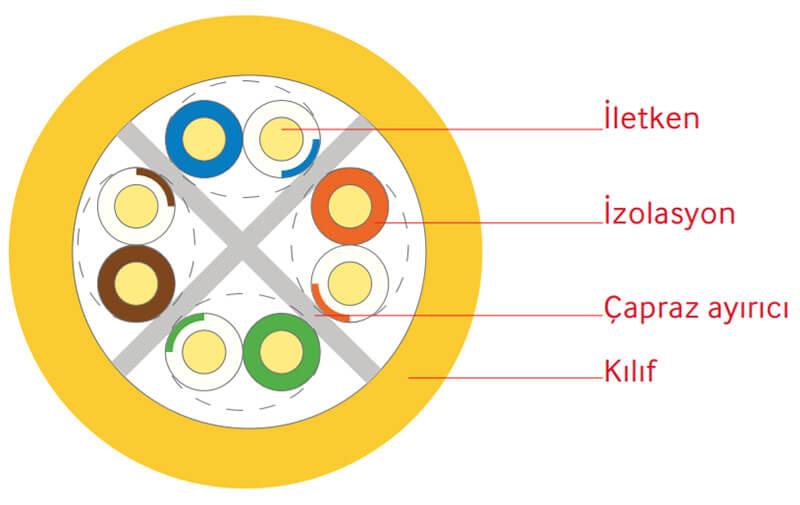 Teknik ÖzelliklerStandartlarISO/IEC 11801 2nd ed.,IEC 61156-5 EN 50173-1,EN 50288-6-1 ANSI EIA/TIA 568-C.2Yangın PerformansıDüşey alev yayılma: EN 60332-1-2 (LSZH-PVC)Korozif gaz: EN 60754-1/2 (LSZH)Duman yoğunluğu: EN 61034-2 (LSZH)AB Uygunluk BeyanıLVD: Alçak Gerilim Yönetmeliği 2014/35/ABRoHS: Bazı Tehlikeli Maddelerin Kullanımının Kısıtlanması 2011/65/AB.3-IronWolf HDD 8TB 3.5 4-GÜVENLİK KAMERALARI5-  16 Kanal Network Video Kaydedici1- Birim Fiyat Teklif Cetvelindeki kısma teklif verilmek zorundadır.2- Teklif zarfı üzerine isteklinin adı, soyadı veya ticaret unvanı, tebligata esas açık adresi, teklifin hangi işe ait olduğu ve ihaleyi yapan idarenin açık adresi yazılır. Zarfın yapıştırılan yeri istekli tarafından imzalanarak, mühürlenir veya kaşelenir.3- Teklifler ihale dokümanında belirtilen ihale saatine kadar idareye(tekliflerin sunulacağı yere) teslim edilir. Bu saatten sonra verilen teklifler kabul edilemez ve açılmadan istekliye iade edilir. Bu durum bir tutanakla tespit edilir.4- Teklifler iadeli taahhütlü olarak posta ile de gönderilebilir. Posta ile gönderilecek tekliflerin ihale dokümanında belirtilen ihale saatine kadar idareye ulaşması şarttır. Postadaki gecikme nedeniyle işleme konulmayacak olan tekliflerin alınış zamanı bir tutanakla tespit edilir ve bu teklifler değerlendirmeye alınmaz5- Fiyatlar KDV hariç yazılacaktır.6-Tekliflerinizde silinti kazıntı olmayacak. Firma kaşesi okunaklı olacaktır.7-Ürünler ekteki teknik şartnameye uygun olacaktır.8-Teslimat sırasında malzemelerin nakliyesi ve montajı yükleniciye ait olacaktır.9-İstenilen ürünler işe başladıktan 7 gün içinde teslim edilecektir									  Mustafa BOZKUŞ								Ziya Gökalp İlkokulu MüdürüİletkenElektrolitik bakır tel, Ø 23AWGİzolasyonFiziksel köpüklü PE (HDPE),
TIA 568 izole renk kodlamasına uygun 70°C,
EN 50290-2-23Çapraz AyırıcıPEKılıfPVC – RAL 7001 Gri, Ø 6,0mm
TM51 70°C, EN 50290-2-22Sıcaklık aralığısabit: -20 °C… +60 °C
hareketli: 0 °C… +50 °CBükülme yarıçapı min.sabit: min. 4xD
hareketli: min. 8xDÇekme dayanımı max.110 NEzilme direnci min.1000 N/10cmDarbe dayanımı min.10 darbeİletken direnci max.85Ω/kmDirenç dengesizliği max.2%İzolasyon direnci min.5000MΩx mKapasitans nom.50pF/mKapasite dengesizliği max.1600pF/kmKarakteristik empedans100 ± 5 Ω @100MHzYayılma hızı67-69%Yayılma gecikmesi max.537 ns/100mSinyal gecikmesi max.45 ns/100mTest gerilimi1000 VÇalışma gerilimi max.72 VTCL min.“Seviye 2”Kuplaj zayıflaması“Tip III”Transfer empedansı“Sınıf 2”Segregasyon sınıfı“b” EN 50174-2Çap6,00 mmBakır Ağırlığı18 kg/kmKablo Ağırlığı39 kg/kmRenkGri (RAL 7001)Makara Uzunluğu500 mtKapasite8 TbForm Faktörü (Inch)3,5Dönüş Hızı (Rpm)7200,0ArabirimSata 6.0Gb/SKapasite (Gb)8000Ön Bellek (Mb)256,0.SistemAna İşlemciEndüstriyel sınıf gömülü işlemciİşletim SistemiGömülü LINUXÇalışma ArayüzüWeb/yerel GUI’de çalışmaKamera ile Çevre KorumasıMetal KasaVerim8 kanalAI AramaKanala, zamana ve olay türüne göre resim aramaKamera ile Yüz AlgılamaVerim4 kanalYüz Nitelikleri6 özellik: Cinsiyet, yaş, gözlük, ifade, ağız maskesi ve sakalAI AramaKanal, zaman ve yüz özelliklerine göre resim aramaVerim12 kanalAI AramaHedef sınıﬂandırmasına göre arama (insan, araç)VideoErişim Kanalı32Şebeke Bant GenişliğiErişim: 160 Mb/sn; Depolama: 128 Mb/sn; İleri: 48 Mb/snÇözünürlük8MP; 6MP; 5MP; 4MP; 3MP; 1080p; 720p; D1Kod Çözme Yeteneği8 × 1080p@30 fpsVideo Çıkışı1 × VGA çıkışı, 1 × HDMI çıkışı, VGA ve HDMI için eşzamanlı video kaynakları çıkışını destekler.Çoklu Ekran1 , 4, 8, 9, 16, 25, 32 görüntülemeÜçüncü Taraf Kamera ErişimiONVIF; RTSPSıkıştırmaVideoAkıllı H.265/H.265/Akıllı H.264/H.264/MJPEGSesPCM/G711A/G711U/G726/AACNetworkNetwork ProtokolüHTTP; HTTPS; TCP/IP; IPv4/IPv6; UPnP; SNMP; RTSP; UDP; SMTP; NTP; DHCP; DNS; IPFiltresi; DDNS; FTP ; Alarm Sunucusu; IP Arama (Destek Dahua IP kamera; DVR; NVS; vb.); P2P; otomatik kayıtCep Telefonu ErişimiAndroid; iOSONVIFONVIF(proﬁl T/S/G); CGI; SDKTarayıcıChrome; IE9 veya üstü; ﬁrefoxKayıt OynatmaÇok Kanallı PlaybackOynatma için 16 kanala kadarKayıt ModuManuel kayıt; alarm kaydı; SMD kaydı; akıllı kayıtDepolamaYerel HDD; networkDestekUsb depolama cihazıPlayback İşleviOynat/duraklat/durdur/yavaş/hızlı/geri/çerçeveye göreTam ekran, yedekleme (video klip/dosya), kısmi yakınlaştırma ve sesi açma/kapatmaDisk GrubuMevcutAlarmGenel AlarmHareket algılama, gizlilik maskeleme, video kaybı, sahne değiştirme, PIR alarmı, IPC harici alarmıAnormallik AlarmıKamera bağlantısının kesilmesi, depolama hatası, disk dolu, IP çakışması, MAC çakışması, oturum açma kilitli ve siber güvenlik istisnasıAkıllı AlarmYüz algılama, çevre koruma (izinsiz giriş ve tripwire), IVS, insan sayma, ısı haritası ve SMD alarmlarıAlarm BağlantısıKayıt, anlık görüntü, yerel harici alarm çıkışı, ses, sesli uyarı, günlük, ön ayar ve e- postaHarici PortSes Girişi1 × RCA girişiSes Çıkışı1 × RCA çıkışıHDDTek bir HDD için 10 TB’a kadar 2 SATA III bağlantı noktası. Maksimum HDD kapasitesi ortam sıcaklığına göre değişirAlarm Girişi4Alarm Çıkışı2USB2 (1 × ön USB2.0; 1 × arka USB2.0)HDMI1 (4K çözünürlüğe kadar çıkışı destekler)VGA1Network1 × RJ-45, 10/100/1000 Mbps kendinden uyarlamalı Ethernet bağlantı noktasıGenel ParametreGüç Kaynağı12 V DC, 4AGüç Tüketimi< 5,6 W (HDD dahil değildir, rölantide)Net Ağırlığı1,5 kg (3,31 lb)Ürün Boyutları375,0 mm × 282,9 mm x 53,0 mmPaket Boyutları433 mm × 140 mm × 363 mmÇalışma Koşulları–10 °C ila +55 °C (+10 °F ila +131 °F)Depolama Koşulları0 °C ila +40 °C (32 °F ila 104 °F)Çalışma Nemi10℅~93℅Depolama Nemi%30~85Çalışma Yüksekliği3000 m (9842,52 ft)KurulumMasaüstü/Raf montajıSertiﬁkalarCE: EN62368-1; EN55032,EN55024, EN55035, EN61000-3-2, EN61000-3-3 EN50130-4FCC: Bölüm 15 Alt Bölüm B